Utilizing Star Topology through OPNET Network SimulatorObjective:__________________________________________________________________________________________________________________________________________________________________________________________________________________________________________Apparatus: Procedure: Create a New Project:To create a new project for the Ethernet network:Start OPNET Modeler 14.5⇒Choose New from the File menu.Select Project ⇒ Click OK ⇒ Name the project <your initials>_Ethernet, and the scenario Coax ⇒ Click OK.In the Startup Wizard: Initial Topology dialog box, make sure that Create Empty Scenario is selected ⇒ Click Next ⇒ Choose Office from the Network Scale list ⇒ Click Next ⇒ Assignto X Span and keep Y Span as 100 ⇒ Click Next twice ⇒ Click OK.Close the Object Palette dialog box.Create the Network:To create our coaxial Ethernet network:To create the network configuration, select Topology ⇒ Rapid Configuration. From the drop-down menu choose Bus and click Next.Click the Select Models button in the Rapid Configuration dialog box. From the Model List drop-down menu choose ethcoax and click OK.In the Rapid Configuration dialog box, set the following eight values and click OK.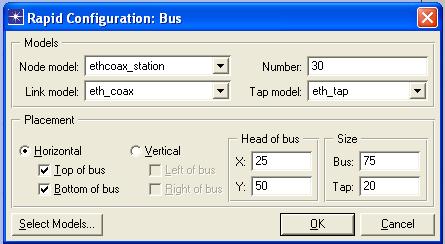 To configure the coaxial bus, right-click on the horizontal link ⇒ Select Edit Attributes (Advanced) from the menu:a. Click on the value of the model attribute ⇒ Select Edit from the drop-down menu ⇒ Choose the eth_coax_adv model.b. Assign the value 0.05 to the delay attributes (propagation delay in sec/m). c. Assign 5 to the thickness attribute.d. Click OK.Now you have created the network. It should look like the network below.Make sure to save your project.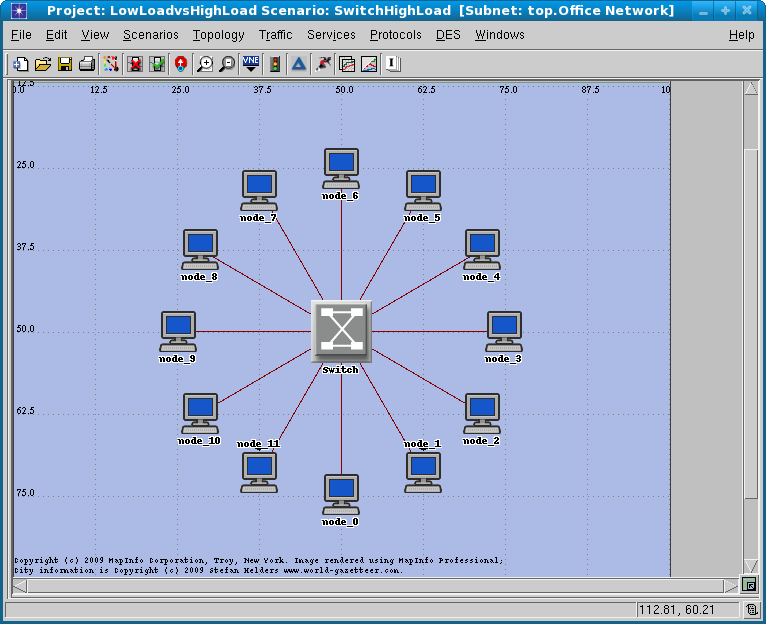 To configure the traffic generated by the nodes:Right-click on any of the 30 nodes ⇒ Select Similar Nodes. Now all nodes in the network are selected.Right-click on any of the 30 nodes ⇒ Edit Attributes.Check the Apply Changes to Selected Objects check box. This is important to avoid reconfiguring each node individually.Expand the Traffic Generation Parameters hierarchy:a. Change the value of the ON State Time to exponential (100) ⇒ Change the value of the OFF State Time to exponential (1).(Note : Packets are generated only in the “ON” state.) Expand the Packet Generation Arguments hierarchy:a. Change the value of the Packet Size attribute to constant (1024).Click OK to return back to the Project Editor.Make sure to save your project.Configure Statistics:To choose the statistics to be collected during the simulation:Select DES ⇒ Choose Individual Statistics ⇒ Expand Global Statistics.Expand the Traffic Sink hierarchy ⇒ Click the check box next toTraffic Received (packets/sec) (make sure you select the statistic with units of packets/sec).Expand the Traffic Source hierarchy ⇒ Click the check box next toTraffic Sent (packets/sec).Click OK.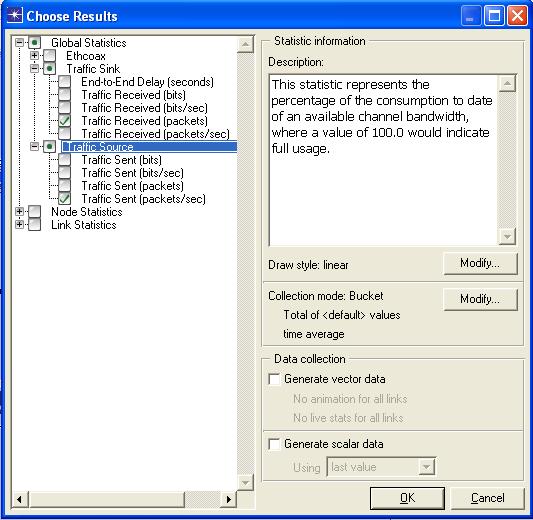 Configure/Run the Simulation:In order to run the Simulation:Select DES⇒ Configure Run Discrete Event Simulation. Select the Simulation Duration to 30 Minutes.Apply the Changes and Select RUN.To check the Results select DES ⇒ Results ⇒ View Results.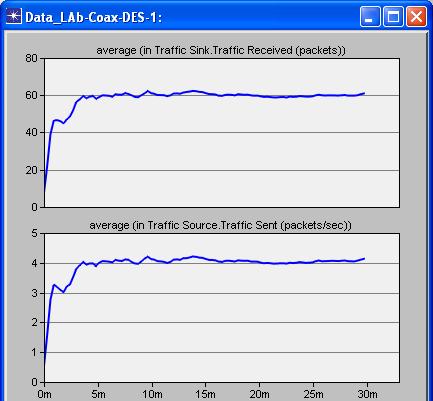 Lab Task:Perform the above mentioned steps in OPNET and attach the outputConclusion:__________________________________________________________________________________________________________________________________________________________________________________________________________________________________________